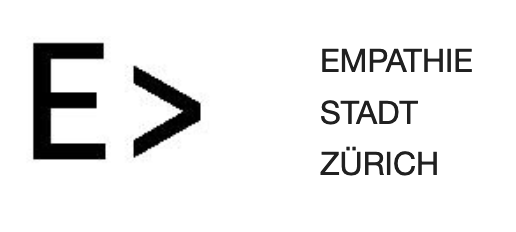 Schuld-Prozess               Die HandlungBeobachtung: was habe ich getan? (nicht was ich NICHT getan habe)Gedanken und Urteile der beiden Stimmen	Beiden Stimmen freien Lauf lassen, Entscheider*in und  Erzieher*in.Mit Bedürfnissen hinter den Stimmen verbindenIn die Schönheit der Bedürfnisse von Entscheider*in und  Erzieher*in eintauchen.IntegrationDie Bedürfnisse in SOWOHL - ALS AUCH Sprache reformulieren. In die Schönheit beider Bedürfnisse eintauchen. Trauer: Möglicherweise aufkommendem Bedauern Raum geben oder dem Nicht-Wissen, wie ich diese beiden Bedürfnisse gleichzeitig halten kann.Vielleicht hört hier der Prozess auf. Oder:Im Rahmen dieser Möglichkeiten für Veränderung einstehen UND auf mein Wohlergehen schauen. Neue BittenKreativität: es entstehen neue Ideen/Bittenoffen legen, wie es mir gegangen ist (Beobachtung, Gefühl, Bedürfnis) und meine neue Bitte teilenDialogMein Dilemma teilen, um zusammen neue Umsetzungen zu finden: vielleicht führt es schon zu neuen Möglichkeiten, wenn ich mein Dilemma mit der Person teileHeilsamer/Versöhnender Dialog: “clearing up the mess” mit der Person, die von meiner Handlung beeinflusst war,  den Schmerz empathisch abholenHandlung:…Entscheider*in2. Stimme, die die Handlung erklärt/ verteidigt (Gedanken, Urteile):… 3. Schönheit hinter Entscheider*in (Bedürfnisse):… Erzieher*in2. Stimme, die die Handlung verurteilt (Gedanken, Urteile):… 3. Schönheit hinter Erzieher*in (Bedürfnisse):… 4. Alle Bedürfnisse im Sowohl-Als-Auch:…4. Alle Bedürfnisse im Sowohl-Als-Auch:…5. Evtl. neue Strategie:…5. Evtl. neue Strategie:…